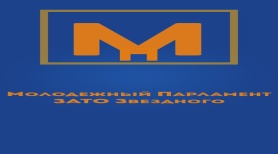 Молодежный парламент ЗАТО ЗвездныйЗаслушав информацию председателя Молодежного парламента Мальцева Евгения Витальевича  об организации работы Молодежного парламента при Думе ЗАТО Звездный Молодежный парламент при Думе ЗАТО Звездный РЕШИЛ:Информацию принять к сведенью.Настоящее решение вступает в силу со дня принятияПредседатель Молодежного парламента                                   Е.В.Мальцев при Думе ЗАТО Звездный